Employment ApplicationApplicant Information(Please Note: If an offer of employment is made, you will be required to provide proof of your right to work in the UnitedStates before you begin work.)Education				    If “No,” Number of Credit Hours Completed: ______________________________	ReferencesPlease list three professional references. Please note that by providing the information requested below, you authorize Crossville, Inc. to contact the listed individuals for the purpose of ascertaining your qualifications for the position for which you are applying, and you unconditionally release all parties from liability for any damages that may result from furnishing such information to Crossville. Previous EmploymentLength of Employment:  ___Years ____Months	Reason for Leaving: _____________________________________Length of Employment: ____Years____Months	Reason for Leaving: _____________________________________Length of Employment:____Years____Months	Reason for Leaving: _____________________________________Disclaimer and SignatureI certify that the information contained in this employment application is true and complete to the best of my knowledge and belief. I understand that this application does not create a contract or offer of employment. I further understand that, if hired by Crossville, that any such employment would be considered “at will,” meaning that Crossville may terminate such employment at any time and for any lawful reason, with or without cause or notice. In the event that I receive a conditional offer of employment, I understand that Crossville reserves the right to perform a criminal background check, drug and alcohol testing, a driving history report, and/or a physical examination. I understand that any offer of employment will not be finalized until such information is reviewed and accepted by Crossville.If hired by Crossville, I understand that providing false or misleading information in my application or interview may result in discipline, up to and including termination of employment.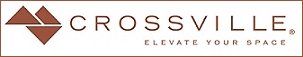 P.O. Box 1168                   Telephone 931-484-2110         Crossville, TN 38555PERSONAL&CONFIDENTIALFull Name:Date:LastFirstM.I.Address:Street AddressApartment/Unit #CityStateZIP CodePhone:Email:Date Available to Begin Work:Available Shifts:    1st    2nd   3rd WWage Requirements: ________________Position Applied for:Are you legally authorized to work in the U.S.?YESNOHave you ever worked for this company?YESNOIf yes, when?High School:Address:Did you graduate?Did you graduate?YESNOIf “No,” did you obtain a GED?If “No,” did you obtain a GED?If “No,” did you obtain a GED?YESNOCollege:Address:Did you graduate?YESNOIf “Yes,” Degree Earned:Other Education or Training:Address:Did you graduate?YESYESNOIf “Yes,” Degree or Certification Earned: _______________________________If “No,” Number of Credit Hours Completed:Full Name:Relationship:Company:Phone:Address:Full Name:Relationship:Company:Phone:Address:Address:Full Name:Relationship:Company:Phone:Address:Company:Phone:Address:Supervisor:Job Title:Responsibilities:May we contact your previous supervisor for a reference?May we contact your previous supervisor for a reference?May we contact your previous supervisor for a reference?May we contact your previous supervisor for a reference?YESYESNOCompany:Phone:Address:Supervisor:Job Title:Responsibilities:Responsibilities:May we contact your previous supervisor for a reference?May we contact your previous supervisor for a reference?May we contact your previous supervisor for a reference?May we contact your previous supervisor for a reference?YESNOCompany:Phone:Address:Supervisor:Job Title:Responsibilities:Responsibilities:May we contact your previous supervisor for a reference?YESNOSignature:Date:EEO StatementThank you for your interest in employment with Crossville, Inc. Crossville is an equal opportunityemployer and complies with all federal, state, and local laws that prohibit discrimination on the basis of race, sex,religion, color, age, sexual orientation, national origin, disability, medical condition, marital status, veteran status orany other basis prohibited by law. A copy of Crossville’s Equal Employment Opportunity Policy is available upon request.                                                         Info      Information provided in this application will not be used to discriminate against any individual in any manner. EEO StatementThank you for your interest in employment with Crossville, Inc. Crossville is an equal opportunityemployer and complies with all federal, state, and local laws that prohibit discrimination on the basis of race, sex,religion, color, age, sexual orientation, national origin, disability, medical condition, marital status, veteran status orany other basis prohibited by law. A copy of Crossville’s Equal Employment Opportunity Policy is available upon request.                                                         Info      Information provided in this application will not be used to discriminate against any individual in any manner. EEO StatementThank you for your interest in employment with Crossville, Inc. Crossville is an equal opportunityemployer and complies with all federal, state, and local laws that prohibit discrimination on the basis of race, sex,religion, color, age, sexual orientation, national origin, disability, medical condition, marital status, veteran status orany other basis prohibited by law. A copy of Crossville’s Equal Employment Opportunity Policy is available upon request.                                                         Info      Information provided in this application will not be used to discriminate against any individual in any manner. EEO StatementThank you for your interest in employment with Crossville, Inc. Crossville is an equal opportunityemployer and complies with all federal, state, and local laws that prohibit discrimination on the basis of race, sex,religion, color, age, sexual orientation, national origin, disability, medical condition, marital status, veteran status orany other basis prohibited by law. A copy of Crossville’s Equal Employment Opportunity Policy is available upon request.                                                         Info      Information provided in this application will not be used to discriminate against any individual in any manner. EEO StatementThank you for your interest in employment with Crossville, Inc. Crossville is an equal opportunityemployer and complies with all federal, state, and local laws that prohibit discrimination on the basis of race, sex,religion, color, age, sexual orientation, national origin, disability, medical condition, marital status, veteran status orany other basis prohibited by law. A copy of Crossville’s Equal Employment Opportunity Policy is available upon request.                                                         Info      Information provided in this application will not be used to discriminate against any individual in any manner. 